基本信息基本信息 更新时间：2024-04-22 15:29  更新时间：2024-04-22 15:29  更新时间：2024-04-22 15:29  更新时间：2024-04-22 15:29 姓    名姓    名钟佐云钟佐云年    龄35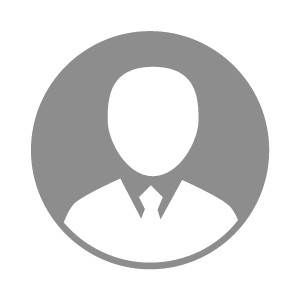 电    话电    话下载后可见下载后可见毕业院校黔南职业技术学院邮    箱邮    箱下载后可见下载后可见学    历大专住    址住    址贵州贵州期望月薪10000-20000求职意向求职意向兽药销售经理,养殖场技术经理,禽药销售员兽药销售经理,养殖场技术经理,禽药销售员兽药销售经理,养殖场技术经理,禽药销售员兽药销售经理,养殖场技术经理,禽药销售员期望地区期望地区贵州省贵州省贵州省贵州省教育经历教育经历就读学校：黔南职业技术学院 就读学校：黔南职业技术学院 就读学校：黔南职业技术学院 就读学校：黔南职业技术学院 就读学校：黔南职业技术学院 就读学校：黔南职业技术学院 就读学校：黔南职业技术学院 工作经历工作经历工作单位：贵州瓮安养殖 工作单位：贵州瓮安养殖 工作单位：贵州瓮安养殖 工作单位：贵州瓮安养殖 工作单位：贵州瓮安养殖 工作单位：贵州瓮安养殖 工作单位：贵州瓮安养殖 自我评价自我评价本人比较来热情开朗，善于观察本人比较来热情开朗，善于观察本人比较来热情开朗，善于观察本人比较来热情开朗，善于观察本人比较来热情开朗，善于观察本人比较来热情开朗，善于观察本人比较来热情开朗，善于观察其他特长其他特长